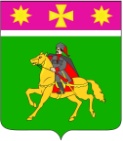 АДМИНИСТРАЦИЯ ПОЛТАВСКОГО СЕЛЬСКОГО ПОСЕЛЕНИЯКРАСНОАРМЕЙСКОГО РАЙОНА П О С Т А Н О В Л Е Н И Еот 20.05.2022					                                                    № 118станица ПолтавскаяОб утверждении сметной документации	В целях реализации мероприятий государственной программы Краснодарского края «Развитие сельского хозяйства и регулирование рынков сельскохозяйственной продукции, сырья и продовольствия» (подпрограмма «Комплексное развитие сельских территорий»), утвержденная постановлением главы администрации (губернатора) Краснодарского края от 5 октября 2015 г. № 944, администрация Полтавского сельского поселения п о с т а н о в л я е т:	1. Утвердить сметную документацию на реализацию мероприятий государственной программы Краснодарского края «Развитие сельского хозяйства и регулирование рынков сельскохозяйственной продукции, сырья и продовольствия», подпрограмма «Комплексное развитие сельских территорий  в Полтавском сельском  поселении  Красноармейского  района,   разработанную                 ООО «Красноармейскаякапстрой», со следующими стоимостными показателями в ценах на 24 мая 2022 года:- «Ремонт парковки по ул. Ленина к МБОУ СОШ № 4 в станице Полтавской Красноармейского района Краснодарского края», стоимостью 2172,8 тыс. руб.;- «Ремонт ливневой канализации на территории, примыкающей к МБОУ СОШ № 4, расположенной по ул. Ленина  в станице Полтавской Красноармейского района Краснодарского края», стоимостью 1898,3 тыс. руб.;- «Ремонт тротуара по ул. Таманской от ул. Народной до ул. К.Маркса                             в станице Полтавской Красноармейского района Краснодарского края», стоимостью 2892,8 тыс. руб.;- «Ремонт тротуара по ул. Таманской от ул. Казачьей до ул. Шевченко                            в  станице Полтавской Красноармейского района Краснодарского края», стоимостью 2249,5 тыс. руб.;- «Ремонт тротуара по ул. Таманской от ул. Шевченко до ул. Коммунистической в  станице Полтавской Красноармейского района Краснодарского края», стоимостью 2697,0 тыс. руб.;- «Ремонт тротуара по ул. Таманской от ул. Коммунистической до ул. Просвещения в станице Полтавской Красноармейского района Краснодарского края», стоимостью 2590,6 тыс. руб.;- «Ремонт тротуара по ул. Центральной от ж. д. №  60 до ул. Зелёной в станице Полтавской Красноармейского района Краснодарского края», стоимостью 2869,9 тыс. руб.;- «Ремонт тротуара по ул. Коммунистической от ул. Жлобы  до ул. Красной                                 в станице Полтавской Красноармейского района Краснодарского края», стоимостью 2876,4  тыс. руб.;- «Ремонт тротуара по ул. Коммунистической от ул. Жлобы  до ул. Колхозной                                 в станице Полтавской Красноармейского района Краснодарского края», стоимостью 3699,3  тыс. руб.;- «Ремонт тротуара по ул. М. Горького от ул. Киевской до ул. Комсомольской                                в станице Полтавской Красноармейского района Краснодарского края», стоимостью 2066,6  тыс. руб.;- «Ремонт тротуара по ул. М. Горького от ул. Вольной до ул. Киевской                     в станице Полтавской Красноармейского района Краснодарского края», стоимостью 2336,9 тыс. руб.- «Ремонт спортивно - игровой площадки, расположенной по ул. Просвещения, 198, строение 2 в станице Полтавской Красноармейского района», стоимостью 2830,4 тыс. руб.;- «Ремонт спортивно - игровой площадки, расположенной по ул. Красная, 52/1 в станице Полтавской Красноармейского района», стоимостью 2784,3 тыс. руб.;- «Ремонт многофункциональной  спортивно - игровой площадки, расположенной по ул. Ленина, 211 А в станице Полтавской Красноармейского района», стоимостью 3018,8 тыс. руб.	2.  Контроль за выполнением настоящего постановления возложить на заместителя главы Полтавского сельского поселения  В.А. Гористова.                          	3. Постановление вступает в силу со дня его подписания. Глава Полтавского сельского поселенияКрасноармейского района                                                                    В.А. Побожий